АДМИНИСТРАЦИЯ ХАДЫЖЕНСКОГО ГОРОДСКОГО ПОСЕЛЕНИЯ АПШЕРОНСКОГО РАЙОНАРАСПОРЯЖЕНИЕ   от 04.06.2021                                                              № 247г. ХадыженскО создании комиссии по вопросам повышения устойчивости функционирования объектов экономики (организаций) при военных конфликтах или вследствие этих конфликтов, а также при чрезвычайных ситуациях природного и техногенного характера на территории Хадыженского городского поселения Апшеронского районаВ соответствии со статьёй 2 Федерального закона от 12 февраля 1998 года № 28-ФЗ «О гражданской обороне», пунктом 20 «Положения о гражданской обороне в Российской Федерации», утвержденного постановлением Правительства Российской Федерации от 26 ноября 2007 № 804 «Об утверждении Положения о гражданской обороне в Российской Федерации» и в целях решения задачи, связанной с обеспечением устойчивости функционирования организаций, необходимых для выживания населения при военных конфликтах или вследствие этих конфликтов, а также при чрезвычайных ситуациях природного и техногенного характера на территории Хадыженского городского поселения Апшеронского района и в связи с изменениями в кадровом составе администрации Хадыженского городского поселения Апшеронского района постановляю:Утвердить состав комиссии по вопросам повышения устойчивости функционирования объектов экономики (организаций) при военных конфликтах или вследствие этих конфликтов, а также при чрезвычайных ситуациях природного и техногенного характера на территории Хадыженского городского поселения Апшеронского района (Приложение);Признать утратившим постановление администрации Хадыженского городского поселения Апшеронского района от 13 августа 2020 года № 269 «О создании комиссии по вопросам повышения устойчивости функционирования объектов экономики (организаций) при военных конфликтах или вследствие этих конфликтов, а также при чрезвычайных ситуациях природного и техногенного характера на территории Хадыженского городского поселения Апшеронского района».Признать утратившим постановление администрации Хадыженского городского поселения Апшеронского района от 12 мая 2020 года № 160 «О внесение изменений в постановление администрации Хадыженского городского поселения Апшеронского района от 26 февраля 2020 года № 78 «О создании комиссии по вопросам повышения устойчивости функционирования объектов экономики (организаций) при военных конфликтах или вследствие этих конфликтов, а также при чрезвычайных ситуациях природного и техногенного характера на территории Хадыженского городского поселения Апшеронского района».Признать утратившим силу приложение № 1 «Состав комиссии по вопросам повышения устойчивости функционирования объектов экономики (организаций) при военных конфликтах или вследствие этих конфликтов, а также при чрезвычайных ситуациях природного и техногенного характера на территории Хадыженского городского поселения Апшеронского района», утвержденное постановлением администрации Хадыженского городского поселения Апшеронского района от 26 февраля 2020 года № 78 «О создании комиссии по вопросам повышения устойчивости функционирования объектов экономики (организаций) при военных конфликтах или вследствие этих конфликтов, а также при чрезвычайных ситуациях природного и техногенного характера на территории Хадыженского городского поселения Апшеронского района».Главному специалисту отдела организационно-кадровой работы администрации Хадыженского городского поселения Апшеронского района (Кожухова) разместить данное постановление на официальном сайте администрации Хадыженского городского поселения Апшеронского района в сети интернет.Контроль за выполнением настоящего постановления оставляю за собой.Постановление вступает в силу со дня его подписания.Глава Хадыженского городскогопоселения Апшеронского района                            Ю.Н. ЗахароваСОСТАВкомиссии по вопросам повышения устойчивости функционирования объектов экономики (организаций) при военных конфликтах или вследствие этих конфликтов, а также при чрезвычайных ситуациях природного и техногенного характера на территории Хадыженского городского поселения Апшеронского районаВедущий специалист отдела по ГО и ЧСадминистрации Хадыженского городскогопоселения Апшеронского района                                К.И. АлдошинПРИЛОЖЕНИЕУТВЕРЖДЕНпостановлением администрацииХадыженского городского поселенияАпшеронского районаот 04.056.2021 № 247СулименкоТатьяна Ивановна- заместитель главы администрации Хадыженского городского поселения Апшеронского района, председатель комиссииКожуховаКсения Мамрыковна- главный специалист отдела организационно-кадровой работы администрации Хадыженского городского поселения Апшеронского района, заместитель председателя комиссииТрофименкоОльга ИгоревнаЧлены- главный специалист отдела организационно-кадровой работы администрации Хадыженского городского поселения Апшеронского района, секретарь комиссиикомиссииКузнецовЕвгений Александрович- начальник МКУ «Центр развития ЖКХ» при администрации Хадыженского городского поселения Апшеронского района, руководитель группы по повышению устойчивости функционирования транспортной системыСорокинСергей СергеевичСелютинаНаталья АлександровнаДавывдоваЯна ВалерьевнаКвиткоАлександра ОлеговнаПротопоповаВиктория АнатольевнаЦветковаЛариса Викторовна- ведущий специалист МКУ «Центр развития ЖКХ» при администрации Хадыженского городского поселения Апшеронского района, руководитель группы по повышению устойчивости функционирования жилищно-коммунального хозяйства и систем жизнеобеспечения (тепло-, водо-, газо-, электроснабжение и канализация)- ведущий специалист МКУ «Центр развития ЖКХ» при администрации Хадыженского городского поселения Апшеронского района, руководитель группы по повышению устойчивости функционирования организаций топливно-энергетического комплекса и промышленного производства- ведущий специалист МКУ «Центр развития ЖКХ» при администрации Хадыженского городского поселения Апшеронского района, руководитель группы по повышению устойчивости функционирования социальной сферы- ведущий специалист МКУ «Центр развития ЖКХ» при администрации Хадыженского городского поселения Апшеронского района, руководитель группы по повышению устойчивости систем управления, связи и оповещения- ведущий специалист отдела экономики и потребительской сферы администрации Хадыженского городского поселения Апшеронского района, по повышению устойчивости функционирования сельскохозяйственного производства, организаций пищевой и перерабатывающей промышленности- ведущий специалист финансового отдела администрации Хадыженского городского поселения Апшеронского района, член комиссии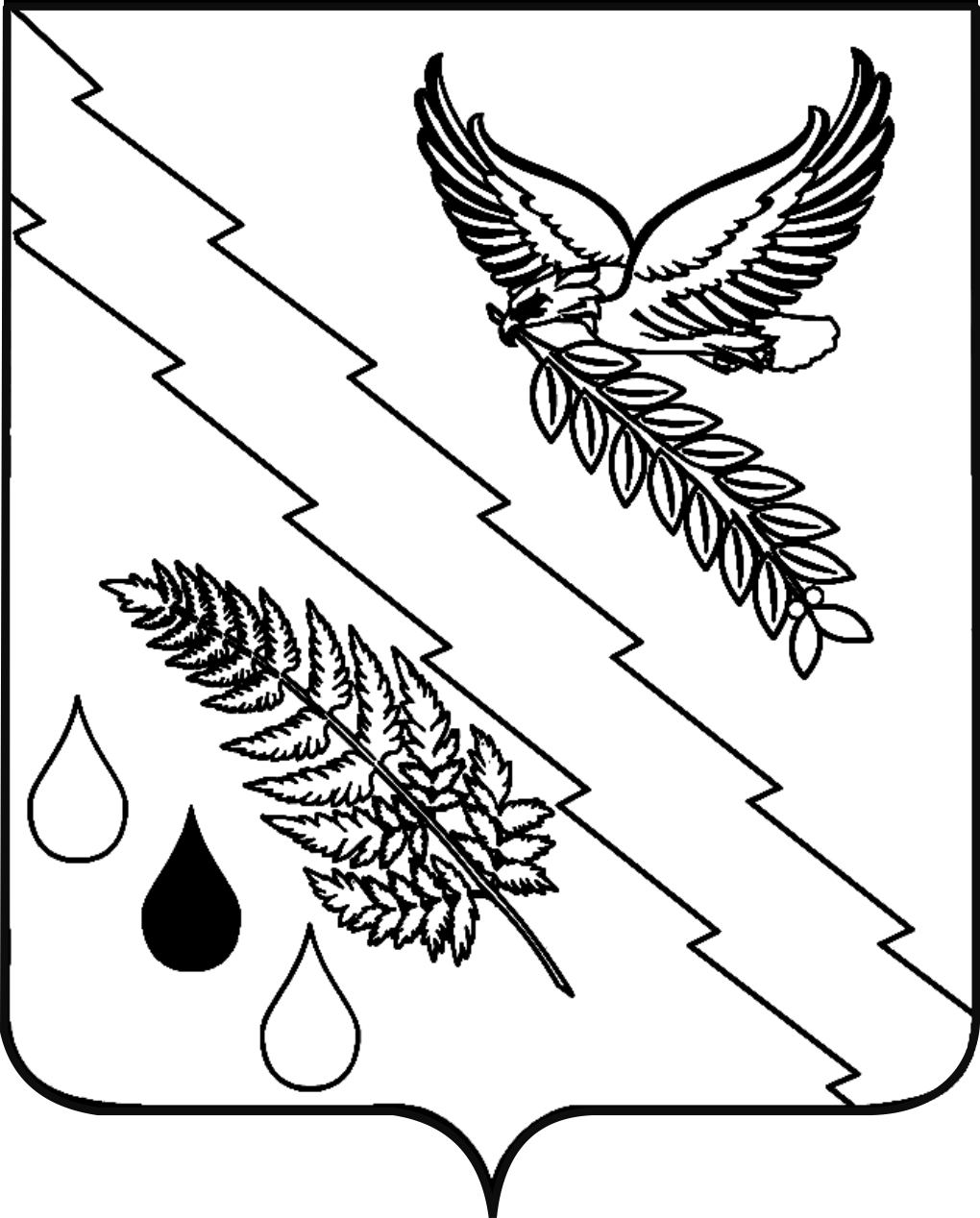 